Departments for Southeast Asia Studies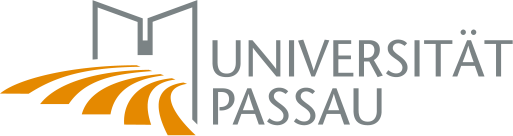 University of PassauAdvice on Academic Work Formal requirements for written assignments and seminar papersLength:Proseminar: 		10 pages Hauptseminar:	15 pages Formatting: Font:			Times New Roman Size:			12Margins: 		2.0 cm on both sidesLine spacing:		1,5 linesCover sheet:The assignment starts with a cover sheet which should contain at least the following information: Title, Author, Matriculation numbers, Details of the course or seminar for which the assignment has been written (title, semester and lecturer/course tutor), University name, Department name, Subject area the assignment refers to and for which the credit will be obtained.A specimen cover sheet can be found at the end of this document.Own work declaration:Each assignment must contain an Own Work Declaration, as follows:“I certify that the work submitted is my own and that all external sources and materials are correctly referenced.”  Passau , [date]SignatureGeneral advice:Ensure that the page numbers in the list of contents correspond to the pages in the text.The assignment should be written in grammatically correct, whole sentences.All figures, tables, maps and pictures used should include a caption that briefly explains the content. Submission:Assignments should be printed out and submitted to the Department.  A pdf copy should also be sent to the Secretariat of the Department.Department of Southeast Asian StudiesUrsula Junk: ursula.junk@uni-passau.de Department of Comparative Development and Cultural StudiesRegina Treipl: regina.treipl@uni-passau.deStructure of the assignmentBasically an assignment consists of three parts:Introduction: This section introduces the topic and the research question to be addressed. It should contain a clear statement of the aim of the assignment. It can also include an outline of the argument in the main section of the assignment. Main section:This section contains a discussion of the research question, that should be structured in a logically consistent way, for example historically or thematically. This is followed by presentation, analysis and interpretation of your data.Conclusion/Summary/PerspectivesThe section summarizes the main findings and should refer back to the research question set out in the introduction! Where appropriate it can also refer to issues that have not been resolved and where further study is required.The document as a whole is therefore structured as follows:Cover sheetList of contentsKey to abbreviations (if necessary)1	Introduction2	Main section (divided into subsections with subtitles)2.1	…3	…4	ConclusionBibliographyOwn work declarationTip:  Give your assignment to a fellow student to proof read. This will often help you identify structural problems or formal errors that can be corrected before you submit the assignment.Bibliography and Citation StyleAn assignment shouldn’t be a book review!  It should be a presentation of your own knowledge of the topic. In order words, you will consult a range of articles, internet sites and books in order to gain a picture of your topic and expand your own knowledge of it.The list of references should be a reasonable length. As a rule of thumb, it should contain:One book or monograph (to be read selectively)Three to five journal articles and/or book chaptersOr: Eight journal articles and/or book chaptersA list of this length will provide a solid grounding for a seminar paper and a subsequent assignment. The literature recommended in the course outline should be the starting point for your reading, but further independent research is also essential. Your reference list should list all materials consulted, including internet sites and videos.In-text references (citations):  In-text references should be placed at the latest at the end of the corresponding sentence, or at the beginning if it is clear at the start of the sentence that information or opinions from the source will be referred to. This rule applies to all sources of information and opinions, including published material, oral communications, lecture notes, and electronic media such as radio, TV, the Internet, videos and sound recordings.  Direct quotations should be followed immediately by a citation (although this can also precede the quotation if it is referred to in the preceding text).Use of the Harvard referencing style is obligatory. The citation should appear in brackets in the text, e.g. (Wilke 1992:22).Sources referred to in the text should be listed in alphabetical order in the Bibliography at the end of the assignment. Primary literature:Der Koran (1989), Übers. Max Henning. Einleitung und Anmerkungen von Annemarie Schimmel. Stuttgart, Reclam.Secondary literature:Books (monographs):Brötel, D. (1971), Französischer Imperialismus in Vietnam. Die koloniale Expansion und die Errichtung des Protektorates Annam, Tongking 1880-1885. Zürich und Freiburg, Atlas Verlag.Book chapters (in anthologies):Dahm, B. (1973), „Leadership and Mass Response in Java, Burma and in Vietnam“, in: Davis, A.R. (Hg.), Traditional Attitudes and Modern Styles in Political Leadership. Sydney, Angus and Robertson: 57-82.Journal articles:
Foulcher, K. (1987), „Sastra kontekstual: recent developments in Indonesian literary politics“, in: RIMA, 21-1: 6-28.Anthologies:Chesnaux, J., G. Boudarrel und H. Hémery (Hg.) (1971), Tradition et revolution au Vietnam. Paris, Anthropos.Internet sources:Karni, A. S. (2009), Al Yasa' Abubakar tolak hukum Rajam. Rajam Setitik Ganjal Qanun Sepasang [Al Yasa’ Abubakar lehnt Steinigung ab. Der Punkt der Steinigung erfährt geteilte Zustimmung] Laporan Khusus, Gatra Nomor 52/XV 11 November 2009. http://gatra.com/2009-11-02/majalah/beli.php?pil=23&id=131839 (Datum des letzten Zugriffs).Tip:For more information on how to cite correctly, refer to:APA STYLE LITE FOR COLLEGE PAPERS: http://www.docstyles.com/library/apalite.pdf Starting points for literature research include the online databases at the University Library (e.g. JADE, JASTOR, SAGE), as well as academic search engines such as Google Scholar, that use key words to find academic publications.Other useful literature catalogues include:Ingenta Connect: http://www.ingentaconnect.com/Bibliography of Asian Studies: http://bmc.lib.umich.edu/bas/ Karlsruher Virtueller Katalog (KVK)Assessment and GradingThe following criteria are decisive for grading assignments:Formal criteria: spelling, punctuation, grammar, writing style etc.Adherence to academic standards: correct use of terminology, correct citations, good engagement with relevant academic literature, transparent engagement with the literature, correctly formatted bibliography, precise use of language.Content and Structure: Clear presentation of the topic and research question, clear line of argument leading to the conclusion, clearly stated conclusion or explicit “red flag” if no definite conclusion can be drawn, meaningful title and sub-titlesMarks will be awarded as follows: up to 10% for (a), and up to 45% each for (b) and (c).Specimen cover sheetUniversity of PassauDepartment of Southeast Asian StudiesOrDepartment of Comparative Development and Cultural Studies (specialization Southeast Asia)Title of the seminar or course:Lecturer/course tutor:Title of the AssignmentSemesterDate of Submission:			Author’s name: 		Matriculation Number: 		E-Mail: 				Semster number:			Module:				 Exam number:	